Names:Hour:Ancient Cultures of the AmericasGo to the website www.brainpop.com and log in using carthage as your username and tigers as your password. Search for, and watch each video and then answer the questions to the right.Most answers are found in the FYI sections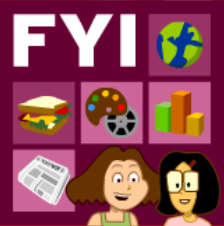 After you finish and all questions are answered, save your document in this format:Hour-Last Name #1-Last Name #2-NativeCulturesBrainPopExample – 1-Smith-Johnson- NativeCulturesBrainPopAfter your document is saved, submit it to me.AmericanIndiansWatch the video and take the review quizName two famous modern day Native Americans:What is the “Real Life” section about?Maya Civilization Watch the video and take the review quizUsing the “Unsolved Mysteries” section, explain what happened during the period of time known as the Classic Maya Collapse.In what ways were the stars important to the Maya?IncaCivilization Watch the video and take the review quizWhat and where is Machu Picchu?Tell me 3 words in the Quechua language and what the words mean?AztecCivilization Watch the video and take the review quizWhat kinds of food did the Aztecs enjoy eating?What does the eagle on the Mexican flag mean and how does it relate to the Aztecs?